МУНИЦИПАЛЬНОЕ КАЗЁННОЕ ОБЩЕОБРАЗОВАТЕЛЬНОЕ УЧРЕЖДЕНИЕ«СРЕДНЯЯ ОБЩЕОБРАЗОВАТЕЛЬНАЯ ШКОЛАа.ЭРСАКОН›ПРИКАЗ25 августа 2021 года                                                                                                       № 65 «О создании Комиссии по контролю за организацией и качеством питания обучающихся»     В целях содействия созданию оптимальных условий и форм организации питания обучающихся, проведение наблюдений мониторинга, соблюдения правил и норм в организации питания в школе, систематических проверок по качеству и безопасности питания, создания условий, способствующих укреплению здоровья, формированию навыков правильного здорового питания в МКОУ «СОШ а. Эрсакон» на 2021-22 учебный год                                                            ПРИКАЗЫВАЮ:Создать Комиссию по школьному питанию в составе:                  Дышековой Г.М. – директора школы                  Кабардаевой З.Х. – социального педагога                  Жановой М.Т. – учителя                  Гедыгушевой С.Э. – учителяУтвердить план работы комиссии (прилагается).Контроль за исполнением оставляю за собой.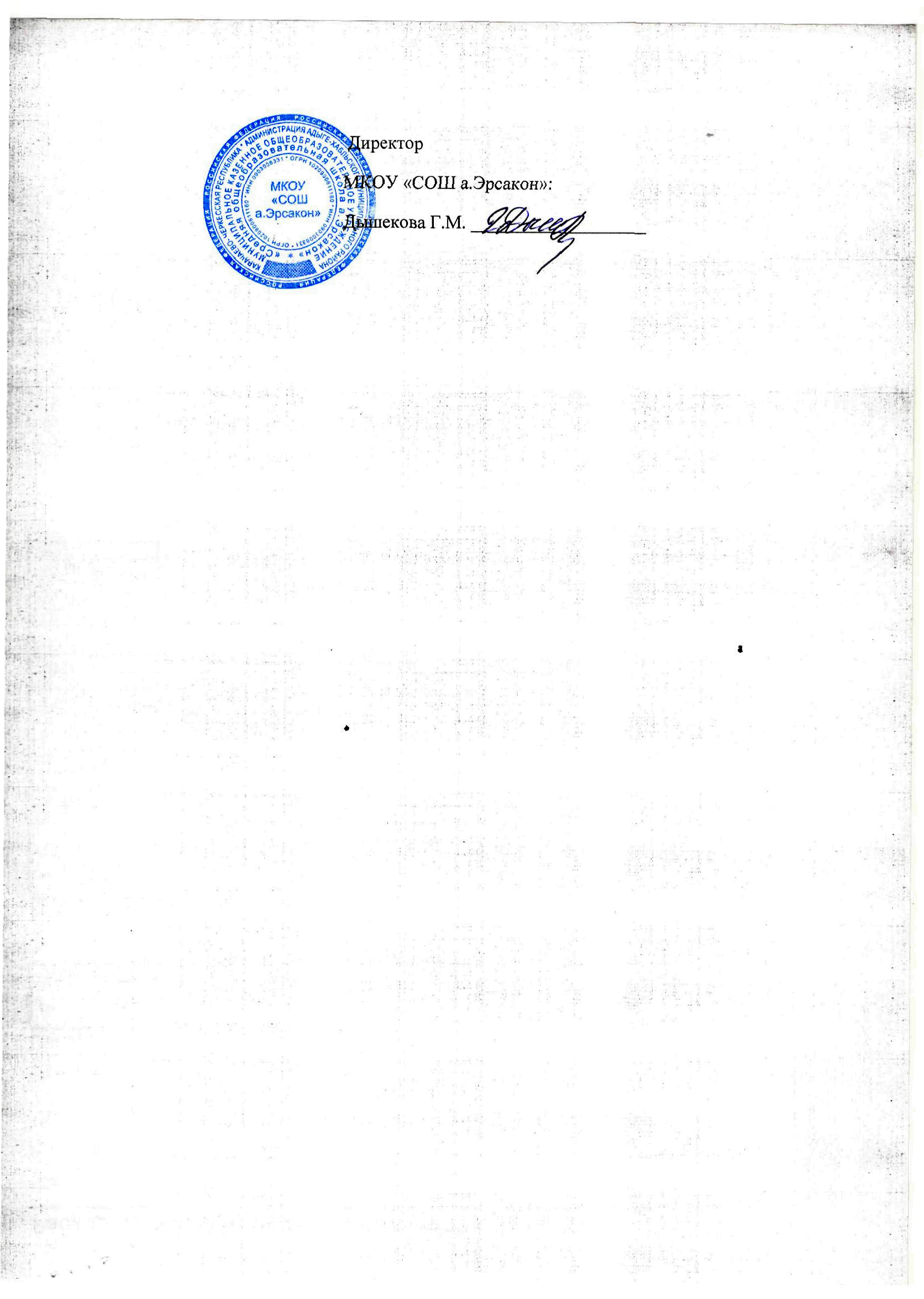 Приложение № 1 к приказу № 65 от 25.08.2021г.ПЛАН РАБОТЫкомиссии по контролю за организацией и качеством питания обучающихся на 2021 - 2022 учебный год№Наименование мероприятийСрокиисполненияСрокиисполненияОтветственные1Создание плана работы комиссии по улучшению питания и соблюдению санитарно-гигиенических норм в школьной столовойсентябрьсентябрьПредседатель комиссии2Формирование списка учащихся, имеющих право на льготное питаниесентябрьсентябрьСоц. педагог3Контроль за санитарно-гигиеническим состоянием пищеблока школыв течение годав течение годаЧленыкомиссии4Соблюдение графика работы столовойв течение годав течение годаЧленыкомиссии5Санитарное состояние и содержание помещений, и мытье посуды согласно санитарно-эпидемиологическим нормамраз в месяцраз в месяцЧленыкомиссии6Соблюдение норм питьевого режимапо графикупо графикуЧленыкомиссии7Соблюдение поварами школьной столовой технологии приготовления блюд и правил личной гигиеныв течение годав течение годаЗав. столовой, мед.работник.8Контроль качества и безопасности поступающих продуктов. Проверка сопроводительной документации на продукты.в течение годав течение годаЧленыкомиссии9Проверка целевого использования продуктов питания в соответствии с предварительным заказом.в течение годав течение годаЧленыкомиссии10Контроль за рационом питания.Контроль за рационом питания.в течение годаЧленыкомиссии11Контроль за санитарно-гигиеническим состоянием пищеблока школы и за качеством приготовления пищи, соблюдением технологии приготовления блюдКонтроль за санитарно-гигиеническим состоянием пищеблока школы и за качеством приготовления пищи, соблюдением технологии приготовления блюдв течение годаЧленыкомиссии12Наличие технологических карт и их соблюдениеНаличие технологических карт и их соблюдениев течение годаЗав. столовой, мед.работник.13Проведение бесед по правильному питанию и соблюдению гигиенических правил учащимися школыПроведение бесед по правильному питанию и соблюдению гигиенических правил учащимися школыдекабрьмайКлассныеруководители14Соблюдение поварами качественного и безопасного питания, отсутствие нарушений в приготовлении блюдСоблюдение поварами качественного и безопасного питания, отсутствие нарушений в приготовлении блюдв течение годаЧленыкомиссии15Беседы с учащимися о качестве приготовления блюд поварами школьной столовойБеседы с учащимися о качестве приготовления блюд поварами школьной столовойв течение годаКлассныеруководители16Взятие проб готовой продукции общественной комиссииВзятие проб готовой продукции общественной комиссиив течение годаЧленыкомиссии